Tema: Oficios y profesionesTarea: Encuentra los oficios y profesiones en la sopa de letras que hay en la imagen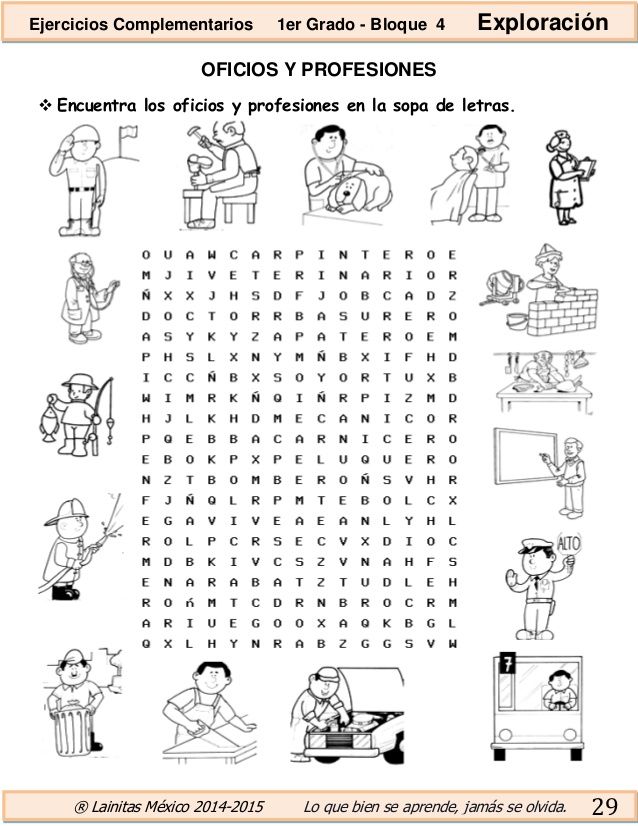 Tema: objetos y materialesTarea: relaciona los objetos con su respectivo material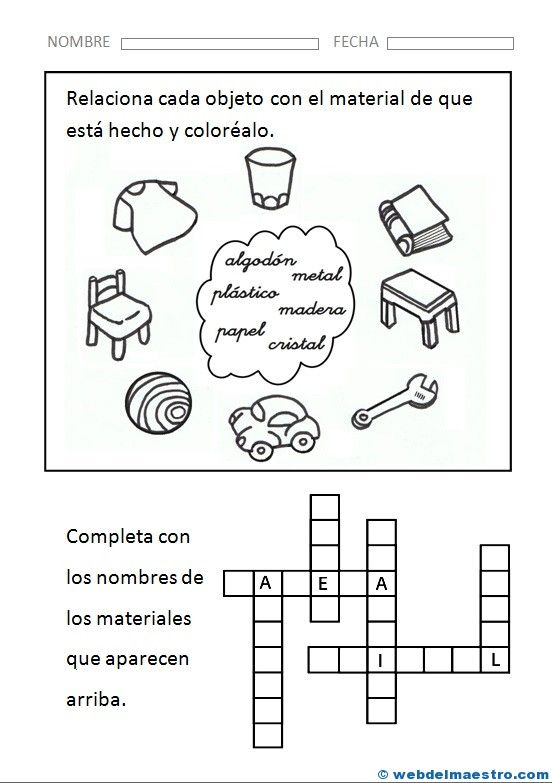 Tema: EmprenderTarea: Mira el siguiente videohttps://www.youtube.com/watch?v=w60V-oYflJYQué es emprenderCómo emprendían en la prehistoria, qué hacían para salir adelante los seres humanosCuál fue el primer invento del hombreNombra varios emprendedores del vídeoCrea un invento, dibújalo y explica para qué sirve